Читательская грамотность как ключ ко всем видам функциональной грамотности. Кобзарь Е.М., учитель истории, МХК МОУ «Иогачская СОШ»«Чайная церемония» известна с давних пор, но не потеряла актуальности и в наше время. При просмотре притчи подумайте:      -Какие методические приёмы мы можем отметить в деятельности учителя?/самостоятельная работа по приобретению знаний, «обучение в сотрудничестве», значимость практических знаний./Действительно, мудрости учителя можно позавидовать. Он понимал, что- самые прочные знания, это те, которые достигнуты самостоятельным трудом;- «обучение в сотрудничестве» даёт также положительные результаты, это интерактивный метод;- умение применять знания в жизни, это самое главное, чему мы должны учить детей.Притча «Чайная церемония» - о знаниях и применении их на деле, говоря современным языком «функциональная грамотность школьников».   Еще в Древней Греции считали, что детей надо учить тому, что пригодится им, когда они вырастут.     Ну , а сейчас обратите внимание на эпиграф и скажите о каком элементе Функциональной грамотности мы сегодня с вами поговорим?  „Читается трояким образом: первое, читать и не понимать; второе, читать и понимать; третье, читать и понимать даже то, что не написано.русский поэт и драматург Яков Борисович Княжнин-Читательская грамотность есть элемент более объёмного понятия как «функциональная грамотность».    Функциональная грамотность сегодня стала важнейшим фактором общественного благополучия, а функциональная грамотность школьников – важным показателем качества образования. С каждым годом информации становится все больше, поэтому главная задача школы - научить детей ориентироваться в этой информации, уметь отделять нужное от ненужного. Если раньше одним из главных показателей успешности учащегося начальных классов была скорость чтения, то сейчас учителя руководствуются такими параметрами, как качество чтения, его осмысленность. Всё это имеет прямое отношение к  читательской грамотности , функциональной грамотности.Читательская грамотность - способность к чтению и пониманию учебных текстов, умение извлекать информацию из текста, использовать ее при решении различных задач.В исследованиях PISA читательская грамотность - «способность человека понимать и использовать письменные тексты, размышлять о них и заниматься чтением для того, чтобы достигать своих целей, расширять свои знания и возможности, участвовать в социальной жизни».Какие методы я использую в своей работе , с целью формирования читательской грамотности ?С 5 класса , дети ведут словари по истории , и в 6 классе не возникает вопросов , что такое: антропология, археология , внутренняя  или внешняя политика, экономика,  а также  вышедшие  из употребления слова. Детям будет понятен Текст : Кругом дома , в домах на стенах весят иконы, а вот : хаты  в ризах образа,  здесь  необходимы знания , определения  вышедших из употребления слов. Поэтому словарная работа необходима .Также  с целью формирования читательской  грамотности у учащихся успешно использовать прием- дерево предсказаний. (видео ,фрагмент урока).Коллеги, давайте пожалуйста вернемся к притчи в чем заключалась суть притчи ?- В том , что практические навыки являются ключевой компетенцией.-Отлично!Я предлагаю поработать  в группах по три человека, поработать с различными методами и приемами с целью формирования читательской грамотности у учащихся.1группаТема: Древнейшие люди. Задание: Записать, что вы знаете о первых людях в таблицу. При работе с текстом используйте маркировочные значки: «V» - то, что знаю «+» - новая информация « - » - думал иначе « ? » - есть вопросы Большинство скелетов первобытных людей было найдено археологами на африканском континенте, что дает ученым основание полагать, что именно Африка была родиной человечества. Также именно здесь были найдены первые каменные орудия труда, которым приблизительно 2-2,5 млн. лет. Именно это время 2-2,5 млн. лет назад считается условной датой появления человека.Если верить теории эволюции Чарльза Дарвина то появлению человека современного, так званного «Homo sapience» предшествовали австралопитеки, а затем «Homo habilis» – человек умелый. Австралопитеки и «Homo habilis» были своего рода промежуточным звеном между современным человеком и его ближайшим родичем – обезьяной (опять таки если верить теории Чарльза Дарвина). Они уже уверено передвигались на двух ногах, имели развитые кисти рук, способные не только держать камень или палку, но и уверенно использовать их, как впрочем, и другие примитивные орудия труда. Но в отличие от современных людей они еще не умели говорить, а общались друг с другом при помощи криков, возгласов и жестов, а тела их еще были покрыты шерстью..Стоит заметить, что гипотеза Чарльза Дарвина имеет немало темных пятен, и некоторые ученые полагают, что найденные скелеты австралопитеков являются искусной подделкой.Как бы там не было, первые следы «человека разумного», датируются 250 тыс. лет назад. Первобытный разумный человек, он же неандерталец, наконец-то обрел речь, впервые, стал использовать пещеры в качестве укрытий и жилья (отсюда и название «пещерная эпоха», «пещерные люди»). В этот период истории первобытных людей появилась религия, культура и ее извечный атрибут – искусство. Удивительные наскальные рисунки во многих пещерах по всему миру являются отличным примером искусства первобытных людей, и это без сомнения первое проявления искусства в истории.Неандертальцы в отличие от австралопитеков хоронили своих умерших сородичей, окружали их могилы камнями и цветами, имели различные религиозные и магические обряды и ритуалы, о чем говорит найденные археологами черепки животных, расставленные в строго определенном порядке.Похороны первобытного человека.Также у неандертальцев впервые появилась медицина: некоторые найденные скелеты дают основание говорить о том, что первобытные люди пытались вылечить своих больных либо травмированных родичей. Так некоторых скелетах имеются следы хирургических операций.И наконец, примерно 40 тис. лет назад на смену неандертальцу пришел человек современный – «Homo sapience», который был по сути таким же человеком, как и мы с вами (только он не сидел за компьютером в интернете, а грелся у огня в какой-нибудь пещере). Первые скелеты современного человека были найдены в пещере Кро-Маньйон в южной Франции, и порой первых «Homo sapience» стали называть также кроманьонцами.Некоторые ученые полагают, что какое-то время неандертальцы и кроманьонцы сосуществовали друг с другом, но на определенном периоде более умные кроманьонцы вытеснили и полностью истребили неандертальцев, которым оставалось либо эволюционировать, либо погибнуть.Нюансы применения приема "Инсерт", Инсерт довольно эффективен, когда нужно проработать большой пласт теоретического материалаВ начале работы с приемом желательно использовать небольшие тексты, чтобы дети привыкли к обилию значков.Также в начале работы можно попросить их не записывать тезисы, а говорить их устно. Необходимо выработать навыки тезисной формулировки.Таблица обсуждается по "колонкам". То есть, сначала то, что уже известно, затем то, что явилось новым и т.д.QR-код как одно из интерактивных средств обучения, с целью формирования читательской грамотности№1. QR-код с зашифрованными историческими документами и заданиями к ним.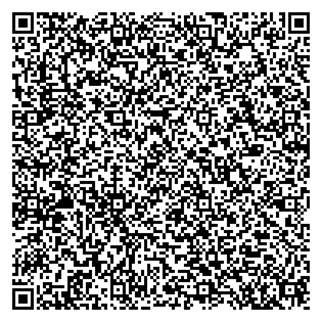 Сохранилось множество распоряжений Петра I о посылке в школы и другие учебные заведения детей и молодых людей. Во всех этих документах особенно подчеркивается, что все они должны изучать арифметику , геометрию.Перечислите все возможные причины усиления внимания к этим предметам в начале XVIII в., учитывая, что в XVII в. такого внимания к ним не было.№2. QR-код с зашифрованными историческими документами и заданиями к ним.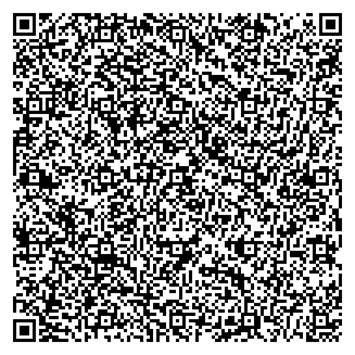 Во второй половине XVII в. за границей начал издаваться ряд пособий по русскому языку. В Силезии вышел русский букварь. В Англии издана «Русская грамматика». Она же была перепечатана в Германии. Появляются новые книги иностранных авторов о России. Одновременно в России выпускаются иностранные словари и разговорники. Детей знати обучают иностранцы или их отправляют за границу.Проанализируйте эти факты. При обучении истории с помощью QR‐кодов можно предлагать учащимся всевозможные информационные тексты, тестовые задания, а также ссылки на дополнительную информацию (сопроводительный материал в виде иллюстраций: схем, диаграмм, графиков, таблиц, рисунков, видеоматериалов).«V»- то, что знаю «+» - новая информация« - » - думал иначе « ? » - есть вопросы 2группа Прочитайте текст , составьте  4 закрытых и 4 открытых вопроса , вопросы впишите в   таблицу под текстом . Воцарение Петра I на русский престолНет сколько-нибудь существенной области общественной и хозяйственной жизни, сферы функционирования государства, которые бы оказались не захваченными кипучей реформаторской деятельностью Петра Великого.Если в правление его отца, Алексея Михайловича, началось приобщение России к западной культуре, был подготовлен плацдарм для масштабных преобразований, то с приходом Петра Iна исторической арене появилась сильная личность, которая обладала не только верховной властью, но и пониманием необходимости серьезных перемен, смелостью и решительностью, умом, энергией и талантом преобразователя. Благодаря его усилиям масштабы модернизации жизни страны приобрели действительно широкие масштабы, что и позволило России за короткое время войти в круг европейских держав.Петр Iбыл младшим сыном царя Алексея Михайловича. Второй Романов был женат дважды. Первый раз на М.И. Мило-славской. У них было 13 детей, многие из которых умерли еще при жизни отца. После смерти первой жены Алексей Михайлович женился во второй раз - на молодой, красивой девушке Наталье Ки-риловне Нарышкиной. В 1672 г. Нарышкина родила сына Петра.А через 4 года Алексей Михайлович умер. После его смерти некоторое время правил его болезненный сын от Милославской - Фёдор (1676-1682 гг.). После смерти Федора в результате интриг91 со стороны Милославских и Нарышкиных в 1682 г. на престоле оказываются двое царевичей - болезненный Иван V (16 лет) от Милославской и Пётр I (10 лет) - крепкий и здоровый мальчик от Нарышкиной. До их совершеннолетия страной правила их сестра Софья (1682 - 1689 гг.).Царевна Софья - феномен русской истории. До неё, за исключением далёкой княгини Ольги, женщин - правительниц в стране не было. Широко образованная, властная, честолюбивая, Софья достаточно уверенно правила государством. При ней в 1686 г. был заключён "вечный мир с Польшей" - Левобережная Украина с Киевом "навсегда" вошли в состав России. В 1687 г. было основано первое высшее учебное заведение в России - Славяно-греко-латинская академия. В 1689 г. был заключён Нерчинский договор с Китаем о разграничении границ между Россией и Китаем. Софья попыталась добиться выхода в Чёрное море. В 1687 и 1689 гг. под руководством её фаворита князя В.В. Голицына были совершены два крымских похода. Они были неудачны, но свидетельствовали о серьёзности намерений московской правительницы.Дети царя от Милославской получили прекрасное образование. Они изучали латинский язык, древнегреческий, грамматику, риторику, стихосложение. Мать же Петра, по отзывам современников, была женщиной «ума лёгкого». Её мало заботило образование и воспитание сына. В учителя к Петру был определён думный дьяк Никита Зотов - большой любитель хмельного. Царевич научился читать и писать, получил отрывочные сведения по истории, географии, знал наизусть некоторые тексты богослужебных книг.Образованнейшим человеком Пётр стал только благодаря неуёмной жажде знаний и упорному самообразованию в течение всей своей жизни. Зато Никита Зотов привил царевичу любовь к физическому труду. Пётр столярничал, плотничал, работал в кузне. В детские годы у Петра обнаружились две страсти: к военным играм и большой воде. Для воинских «забав» царевича вначале были приставлены 10 конюхов. Затем из царской дворни были составлены два батальона - один из села Семёновского, другой - из Преображенского. Позже они были преобразованы в «потешные» полки и станут ядром петровской гвардии. Со временем любовь Петра к армии и большой воде - морю - воплотятся в серьёзные государственные дела.Рядом с Преображенским находилась Немецкая слобода. Молодой Пётр стал здесь частым гостем. Посещение Немецкой слободы оказало большое влияние на мировоззрение и стиль поведения будущего великого преобразователя России.Голландский инженер Франц Тиммерман стал заниматься с ним арифметикой, алгеброй, геометрией, артиллерийской наукой, научил основам строительства крепостей и укреплений. Более всего Пётр привязался к Францу Лефорту. Лефорт был выходцем из Швейцарии и находился на русской службе в чине полковника. Он и стал наставником царя в его знакомстве со своеобразной культурой «московской» Европы Таблица " толстых " и " тонких " вопросовОткрытые и закрытые вопросыТолстые ? ОткрытыеТонкие ? Закрытые    Дайте 3 объяснения, почему...? 
   Объясните, почему...?
   Почему Вы думаете ...?
   Почему Вы считаете ...?
   В чем различие ...? 
   Предположите, что будет, если... ?
   Что, если ... ?   Кто ?
   Что ? 
   Когда ?
   Может ..?
   Будет ...?
   Мог ли ... ?
   Как звать ...? 
   Было ли ...?
   Согласны ли Вы ...?
   Верно ли ...?